Campus: GUARULHOSCampus: GUARULHOSCampus: GUARULHOSCurso (s): Filosofia Curso (s): Filosofia Curso (s): Filosofia Unidade Curricular (UC): Filosofia da Ciência : Ética das tecnologias Emergentes: neuroética, neurodireitos e inteligência artificial Unidade Curricular (UC): Filosofia da Ciência : Ética das tecnologias Emergentes: neuroética, neurodireitos e inteligência artificial Unidade Curricular (UC): Filosofia da Ciência : Ética das tecnologias Emergentes: neuroética, neurodireitos e inteligência artificial Unidade Curricular (UC): Philosophy of Science: Ethics of Emerging Technologies: neuroethics, neurorights and artificial intelligenceUnidade Curricular (UC): Philosophy of Science: Ethics of Emerging Technologies: neuroethics, neurorights and artificial intelligenceUnidade Curricular (UC): Philosophy of Science: Ethics of Emerging Technologies: neuroethics, neurorights and artificial intelligenceUnidade Curricular (UC): Filosofía de la Ciencia: Ética de las Tecnologías Emergentes: neuroética, neuroderechos e inteligencia artificialUnidade Curricular (UC): Filosofía de la Ciencia: Ética de las Tecnologías Emergentes: neuroética, neuroderechos e inteligencia artificialUnidade Curricular (UC): Filosofía de la Ciencia: Ética de las Tecnologías Emergentes: neuroética, neuroderechos e inteligencia artificialCódigo da UC:  10257Código da UC:  10257Código da UC:  10257Docente Responsável/Departamento: Marisa Russo/Filosofia Docente Responsável/Departamento: Marisa Russo/Filosofia Contato (e-mail) (opcional): marisaleco@gmail.com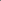 mlecointre@unifesp.brDocente(s) Colaborador(es)/Departamento(s): Docente(s) Colaborador(es)/Departamento(s): Contato (e-mail) (opcional): Ano letivo: 2024Termo 7Turno: vespertino e noturnoNome do Grupo/Módulo/Eixo da UC (se houver):Ética das tecnologias Emergentes: neuroética, neurodireitos e inteligência artificialIdioma em que a UC será oferecida: ( x ) Português(  ) English(  ) Español(  ) Français(  ) Libras(  ) Outros:UC:(  ) Fixa( x ) Eletiva(  ) OptativaOferecida como:(  x) Disciplina
(  ) Módulo
(  ) Estágio (  ) Outro Oferta da UC: (x ) Semestral (  ) AnualAmbiente Virtual de Aprendizagem: (  ) Moodle
(  ) Classroom( x ) Outro (  ) Não se aplica Ambiente Virtual de Aprendizagem: (  ) Moodle
(  ) Classroom( x ) Outro (  ) Não se aplica Ambiente Virtual de Aprendizagem: (  ) Moodle
(  ) Classroom( x ) Outro (  ) Não se aplica Pré-Requisito (s) - Indicar Código e Nome da UC: sem pré-requisitoPré-Requisito (s) - Indicar Código e Nome da UC: sem pré-requisitoPré-Requisito (s) - Indicar Código e Nome da UC: sem pré-requisitoCarga horária total (em horas): 90hCarga horária total (em horas): 90hCarga horária total (em horas): 90hCarga horária teórica (em horas): 73hCarga horária prática (em horas): 17hCarga horária de extensão (em horas): Se houver atividades de extensão, indicar código e nome do projeto ou programa vinculado na Pró-Reitoria de Extensão e Cultura (Proec): Se houver atividades de extensão, indicar código e nome do projeto ou programa vinculado na Pró-Reitoria de Extensão e Cultura (Proec): Se houver atividades de extensão, indicar código e nome do projeto ou programa vinculado na Pró-Reitoria de Extensão e Cultura (Proec): Ementa: A unidade curricular visa examinar a natureza do conhecimento científico e as condições intelectuais e éticas de produção e difusão da ciência.Ementa: A unidade curricular visa examinar a natureza do conhecimento científico e as condições intelectuais e éticas de produção e difusão da ciência.Ementa: A unidade curricular visa examinar a natureza do conhecimento científico e as condições intelectuais e éticas de produção e difusão da ciência.Conteúdo programático: . Temas abordados: neuroética, neurotecnologias, neurodireito, Inteligência artificial, direitos humanos, governança e privacidade dados neurais, neuromelhoramento (neuroenhancement. Inovação reponsávelConteúdo programático: . Temas abordados: neuroética, neurotecnologias, neurodireito, Inteligência artificial, direitos humanos, governança e privacidade dados neurais, neuromelhoramento (neuroenhancement. Inovação reponsávelConteúdo programático: . Temas abordados: neuroética, neurotecnologias, neurodireito, Inteligência artificial, direitos humanos, governança e privacidade dados neurais, neuromelhoramento (neuroenhancement. Inovação reponsávelObjetivos: Objetivos :Gerais: O Objetivo do curso visa a analisar de forma critica os impactos sociais, LEGAIS, éticos e filosóficos das neurociências , sobretudo no seu diálogo com a Inteligência artificial e as  atuais propostas de governança das neurotecnologias, neurodireitos e direitos humanos, privacidade dados neurais, Específicos: Um dos pontos principais do curso será o tema da governança das neurociências dentro do panorama do Neurodireito, inteligência artificial e governança e direitos humanos. Temas abordados:neuroética,  neurodireito, neurotecnologias, neurociências e inteligências artificial, direitos humanos, regulamentação neurotecnologias , responsabilidade e desenvolvimento das neurociênciasObjetivos: Objetivos :Gerais: O Objetivo do curso visa a analisar de forma critica os impactos sociais, LEGAIS, éticos e filosóficos das neurociências , sobretudo no seu diálogo com a Inteligência artificial e as  atuais propostas de governança das neurotecnologias, neurodireitos e direitos humanos, privacidade dados neurais, Específicos: Um dos pontos principais do curso será o tema da governança das neurociências dentro do panorama do Neurodireito, inteligência artificial e governança e direitos humanos. Temas abordados:neuroética,  neurodireito, neurotecnologias, neurociências e inteligências artificial, direitos humanos, regulamentação neurotecnologias , responsabilidade e desenvolvimento das neurociênciasObjetivos: Objetivos :Gerais: O Objetivo do curso visa a analisar de forma critica os impactos sociais, LEGAIS, éticos e filosóficos das neurociências , sobretudo no seu diálogo com a Inteligência artificial e as  atuais propostas de governança das neurotecnologias, neurodireitos e direitos humanos, privacidade dados neurais, Específicos: Um dos pontos principais do curso será o tema da governança das neurociências dentro do panorama do Neurodireito, inteligência artificial e governança e direitos humanos. Temas abordados:neuroética,  neurodireito, neurotecnologias, neurociências e inteligências artificial, direitos humanos, regulamentação neurotecnologias , responsabilidade e desenvolvimento das neurociênciasMetodologia de ensino: aulas expositivas, seminários discentes, leituras em português, inglês, francêsAvaliação: participação em aula, entrega semanal de resumo de leitura, apresentação de trabalhos semanal, trabalho final. A participação em sala, leitura e entrega de trabalhos semanais conta com a maior parte da avaliação do cursoBibliografiaGrande parte da bibliografia será em inglês e espanhol contando com os principais trabalhos atualizados no tema que serão escolhidos de acordo com o perfil da classe . Abaixo livros básicos :Marcus, Steven J. (ed.), 2002, Neuroethics: Mapping the Field, first edition, New York: Dana Press.Farah, Martha J. (ed.), 2010, Neuroethics: An Introduction with Readings, first Edition, Cambridge, MA: The MIT Press.Illes, Judy, 2006, Neuroethics: Defining the Issues in Theory, Practice, and Policy, Oxford: Oxford University Press.Illes, J. (2017). Neuroethics - anticipating the future, 1st ed. Oxford University PressComplementar: A bibliografia  mais  específica será escolhida juntamente com os participantes de acordo com os subtemas escolhidos pelo grupo.  ( artigos recenes, documentos mundiais,  youtub) Cronograma (opcional): 